醫藥暨應用化學系請填入檢查日期廢氣處理設備自檢問題回覆單PS. 請於檢查日當天，填寫自檢問題並寄至shufen@kmu.edu.tw信箱，謝謝！項次自檢問題廠商回覆範例靠宿舍處，平面上鋪設很多管子，需要攀爬管子才能到廢氣設備(845、819、848、1131/1132、846)。已填寫修繕單，請學校幫忙設置安全通道。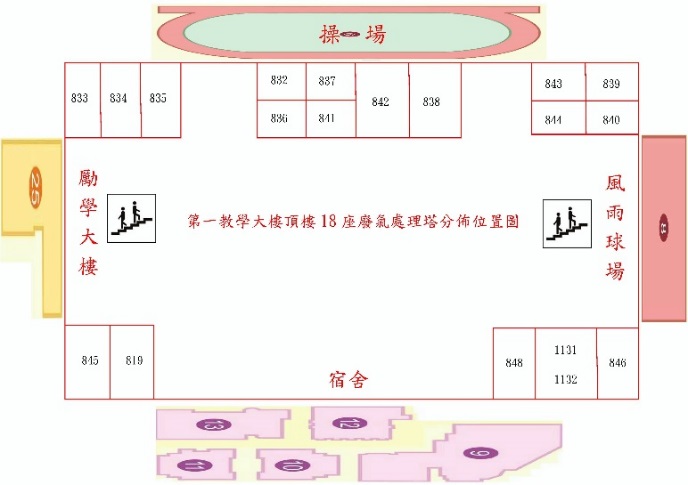 1設備編號：請填寫問題：請描述請提供圖片